公佈文稿如下主題:轉知財團法人中央廣播電臺(RTI)與英國廣播公司（BBC）合作英語學習網站「與BBC一起學英語」https://elt.rti.org.tw，內容共分六大類，每週依序更新，敬請師生多加學習參考。1.(週一) Take Away English 隨身英語2.(週一) Media English 媒體英語3.(週二) Authentic Real English 道地英語4.(週二、四) Today's Phrase 今日短語5.(週三) Q and A 你問我答6.(週四) Lingohack 英語大破解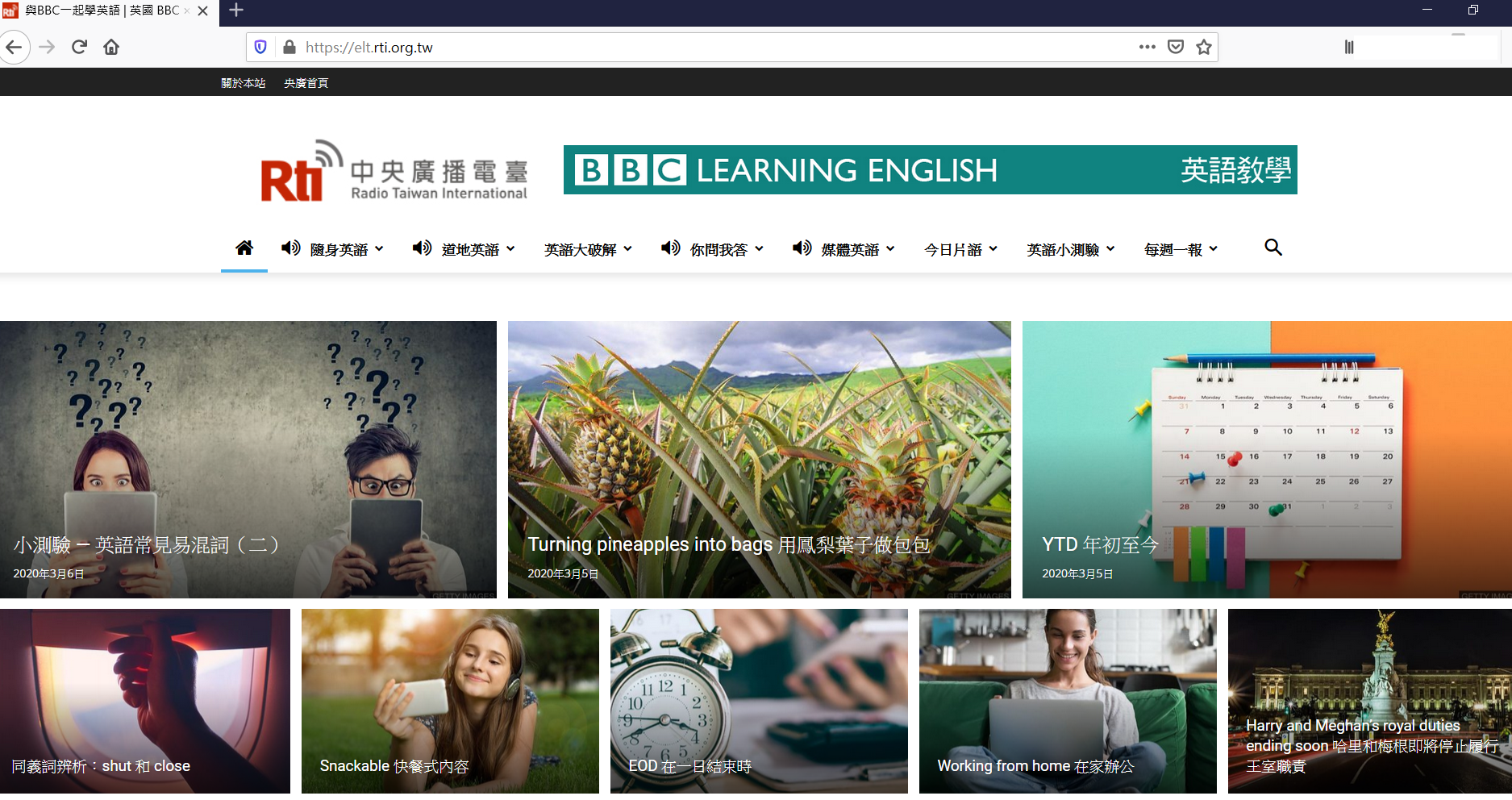 